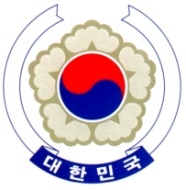 PERMANENT MISSION OF THE REPUBLIC OF KOREAGENEVAThe 37th Session of the UPR Working Group	<Check against delivery>Review of OmanGeneva, 21 January 2021Statement of the Republic of KoreaThank you, Madame President.The Republic of Korea warmly welcomes the delegation of Oman.We welcome Oman’s decision to accede to core international human rights instruments such as the Convention against Torture and Other Cruel, Inhuman or Degrading Treatment or Punishment (CAT) and the International Covenant on Economic, Social and Cultural Rights (ICESCR), as well as the withdrawal of its reservations to the Convention on the Elimination of All forms of Discrimination against Women (CEDAW) and the Convention on the Rights of the Child (CRC), as it promised in the previous review.We also appreciate the ongoing efforts of the Government of Oman to protect the human rights of vulnerable groups and to strengthen its social protection system for youth and women.In a constructive spirit, noting the Omani government’s commendable efforts to protect human rights, we would like to present the following recommendations:Consider ratifying the International Covenant on Civil and Political Rights (ICCPR);Continue its efforts to protect the rights of migrant workers, including by ensuring the effective implementation of the abolition of the No Objection Certificate;We wish Oman a successful review. I thank you. /END/